DEPARTMENT OF CHEMISTRY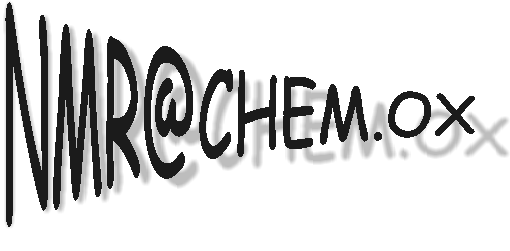 NMR SERVICEName:	Email:		Phone:	Status:  D.Phil   Post Doc  Other:		Department:			   Supervisor:1		 	Submission Number:2 	PO number: 3				Submission Date: Nucleus:  1H, 13C,  19F, 31P  Other:		Sample @:4   Rack    Fridge     RequestSolution Depths:9        Max 4.5 cm              Min 4.0 cmStructure: 	Toxicity: 5 Experiments required (list ALL): Nature of problem (all experiments requested must be listed on this form):6 Mass supplied:7 	Solvent:8 				Referencing: 1H and 13C spectra are referenced externaly to TMS in CDCl3. 19F spectra and 31P spectra are referenced externally to CFCl3 in CDCl3 and to phosphoric acid in D2O respectively. Indicate if you have added an internal reference.1) Name of your group Principle Investigator (PI).2) You should quote the number shown in the sample submission entry computer.3) This should be a University Purchase Order number. Seek advice from your Finance team if you do not know this. 4) Indicate where your sample can be found. If ‘request’ please arrange instrument time with the NMR staff immediately.5) Give ANY details you may know that relate to possible hazards associated with handling of the sample (such as in the case of sample spillage or tube breakages). Eg toxic, carcinogen etc. If this is uncertain, enter UNKNOWN.6) Indicate the expected presence of unusual shifts. Describe briefly any particular problem you wish to address (this will help us choose the most appropriate experiment(s) for the problem). All experiments requested must be listed on this form.7)  1H: 1-10 mg for the 500; 13C: 10+ mg for the 500; 19F: 1-10mg; 31P: 10 mg. Please ask for others.8) For routine analysis, all samples should be supplied in 5 mm high-quality tubes (Wilmad 507-PP, Norell 507-HP or New Era MP5 at least). Cracked, scratched or broken tubes will not be accepted.9) The maximum solvent depth for 5 mm tubes should be 4.5 cm (600l), the minimum is 4.0 cm (500l). Note that the automated spectrometers also require a sample depth of 4.0 - 4.5 cm. Samples with  depths outside this range may be rejected.